To whom it may concern, 


On May 4th, 2024, Wisconsin Grassroots Network will be celebrating its 15th anniversary festival at Lawrence University in Appleton Wisconsin. This year’s theme is Our Future our Choice; Rural and Urban Together.

We would like to invite you and your organization to table at this year’s festival, which we believe will
be our biggest and best event yet.

Tables will cost $45.00, the Tables and chairs will be provided. Entry is free for those volunteers who table, and there is one free lunch per purchased table. 

There is a suggested General admission and lunch donation of $25.00 per person and $10.00 suggested admission donation for students and for those who are 18 and under.

Our values and issues are the heart of our democracy.  What we do to enlighten our fellow Wisconsinites will pay dividends in the future if we nurture and cultivate people’s hearts and minds.

If you have any questions please feel free to contact me at the number listed below.
I hope you will decide to join us this May 4th, at Lawrence University, for the 15th annual Wisconsin Grassroots Network Festival.

Sincerely,
Rev. John Stanley
608.444.8739
WGN Chair

Please print out, cut the bottom half off and send a check, money order or cash to:

WGN Treasurer C/O Ginny Brokish
3229 Partridge Rd,
DeForest WI, 53532

--------------------------------------------------------------------------------------------------------------------------------------

YES, _________________________ will table at the 15th annual Wisconsin Grassroots Network Festival.
We will need ________x $45.00 for Tabling
We will need ________x $25.00 Admission/Lunch Suggested donations
We will need ________x $10.00 Admission/Lunch Student (and/or under 18) Suggested donations
Total = _________                                      Check one:                   Cash              Check           Money Order

_____________________ will be a contact for our organization

Phone #:____________________   Email:________________________________ Zip:____________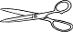 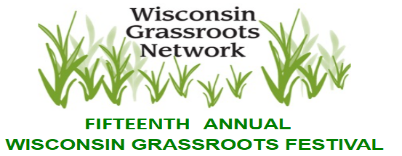 